Що можна дізнатися і навчитися в курсі  “Основи ландшафтного дизайну або мистецтво озеленення” ?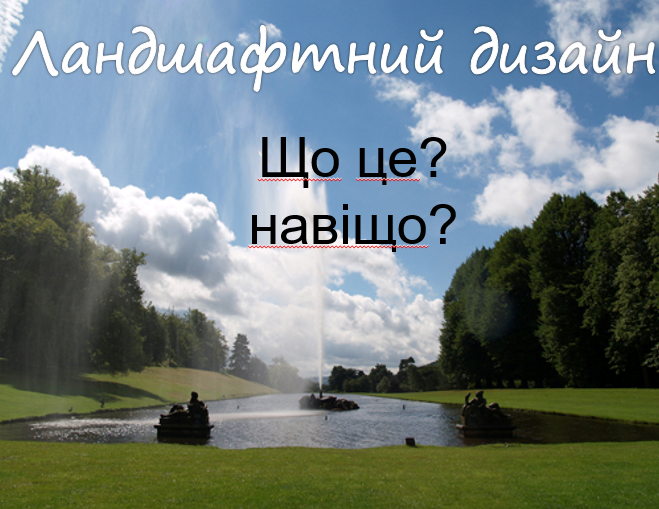 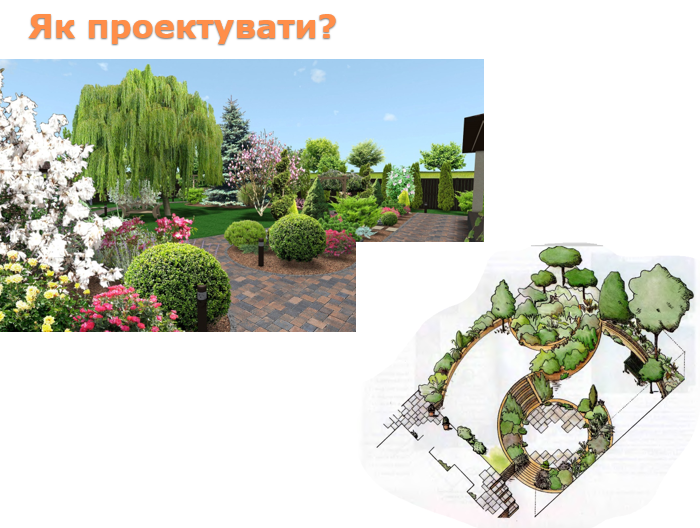 Ви ознайомитеся з поняттями про садово-паркове мистецтво, ландшафтну архітектуру різноманіттям рослин як одним із основних компонентів ландшафтного дизайну. Які бувають сучасні стилі озеленення, чому сьогодні стають популярними вертикальні сади й екстенсивне озеленення дахів. 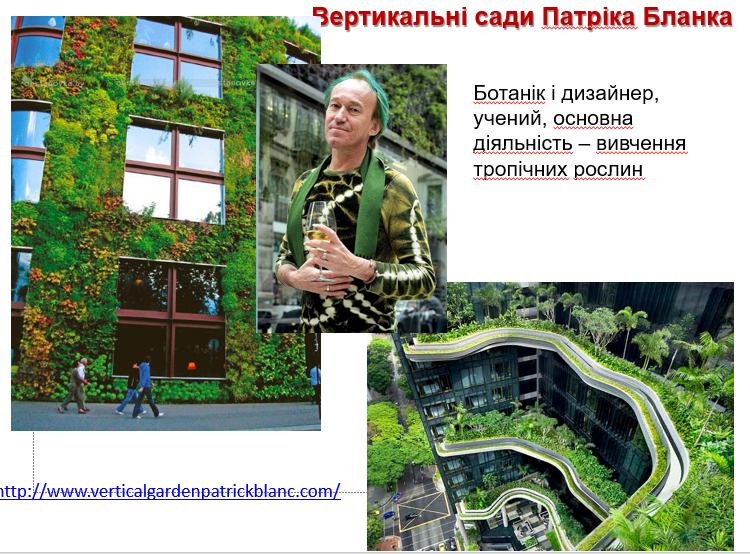 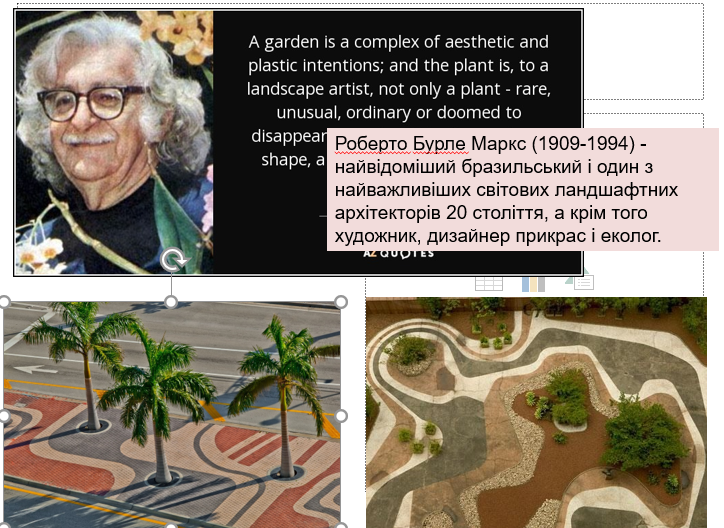 Від регулярних італійських і французьких парків до сучасного скандинавського екологічного стилю. Що таке лагом (шведська концепція життя, яка ґрунтується на балансі лише найнеобхіднішого) і як це поєднується з екологічним стилем життя.Східні стилі садів, мистецтво ікебани і бонсай.З чого розпочати благоустрій та озеленення ділянки, як створити власний стиль, які рослини вибрати і як за ними доглядати.